KARHULAN URHEILIJAT / JUNIORIVALMENNUSRYHMÄ	tiedustelut: p. 050 3272567 Timo HARKKATIEDOTE				timo.lehtinen@karhulanurheilijat.fi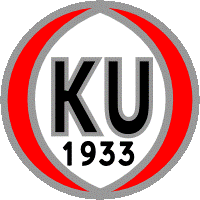 Harjoitukset Ruonalan hallilla			HUOM! KILPAILUJEN AIKATAULUT löytyvät ennen kilpailuja, kilpailukalenteri.fi sivulta tai seuran kotisivuilta karhulanurheilijat.fiHELMIKUUti 31.1 klo 17.30 harjoitukset	 to 2.2 HALLIIN EI PÄÄSE (halli varattu pesäpalloilijoille) Halukkaille yhteisharjoitukset Vehkalahden Veikkojen kanssa klo 1800-1900 Ruissalon liikuntahallilla, osoitteessa Ruissalontie 12, Hamina. Keräännytään hallin ulko-ovella klo 1750.ti 7.2. klo 17.30 harjoitukset, juostaan lenkki, ulkovarustus päälle (aloitetaan ulkoa)to 9.- to 16.2. klo 17.30 harjoituksetla 11.2.2017 klo 18.00, Kuusankosken KalliosuojaPm-hallit T/P 11-15P/T13: 60m, 60m aj, 3-loikka
P/T11: 60m, 60m aj, 3-loikka
Kilpailuissa käsiajanotto!Ilmoittautuminen 7.2. mennessä harkoissa Timolle tai Ellalle, viestillä Timolle, tai suoraan kilpailukalenterin kautta. Jos et halua maksaa itse osallistumismaksua, ilmoittaudu harkoissa tai suoraan Timolle.OMA KYYTI! (Jos ei ole omaa kyytiä koitetaan järjestää kyyti muiden seuran urheilijoiden kanssa.)ke 22.2 klo 18.00 SEURAKISAT RUONALAN HALLILLA.  Sarjat / lajitP/T13: 60m, 1000m, korkeus, pituus, kuula P/T11: 60m, 1000m, kuulaP/T9: 1000m, pituusIlmoittautumiset 18.2 mennessä harkoissa Timolle tai Ellalle, viestillä Timolle, tai suoraan kilpailukalenterin kauttati 28.2 ja to 2.3. EI HARJOITUKSIA koulujen talviloman aikana.                           Tehkää oma juoksulenkki n. 3 km ja lomaviikolla myös vaihtoehtoisesti hiihtoa / luisteluaMAALISKUUti 7.3.- to 16.3. klo 17.30 harjoituksetla 18.3 klo 10.00 ALKAEN RUONALAN HALLILLAKymenlaakson avoimet Pm-hallikilpailutsarjat / lajit: P/T13: 1000m, korkeus, pituus, kuulaP/T11: 1000m, korkeus, pituus, kuulaIlmoittautumiset 14.3 mennessä harkoissa Timolle tai Ellalle, viestillä Timolle, tai suoraan kilpailukalenterin kauttaJotta kilpailut pystytään järjestämään, on välttämätöntä, että saadaan toimitsijoita teistä vanhemmista.  Aiempaa kokemusta ei tarvita! Tule rohkeasti mukaan!Ilmoittaudu toimitsijaksi Timolle puh. 0503272567 tai sähköposti: timo.lehtinen@karhulanurheilijat.fiti 21.- to 30.3. klo 17.30 harjoituksetLISÄÄ (LAHDEN ALUEEN) KILPAILUJA JA KAIKKI POIKKEUKSET LÖYTYVÄT OSALLISTUJAT.COMISTA.